Referat af HB-møde d. 4. juni 2021
Tid: Fredag d. 4. juni 2021 kl. 13:00 -16:00Sted: Zoom (https://danmarksnatur.zoom.us/j/99081212729  Meeting ID: 990 8121 2729)Deltagere: Maria Reumert Gjerding, Hans Jürgen Stehr, Jørgen Jørgensen, Knud Erik Hansen, Sebastian Jonshøj (mødeleder), Thorkild Kjeldsen, Peter Esbjerg, Louise H. H. Villumsen, Birgitte Marcussen, Leo Jensen, Lone Søderkvist Kristensen.Fra Sekretariatet: Lars Midtiby, Mikkel Havelund, Louise Puck Hansen, Luise Sanderhoff, Emil Nielsen, Søren Mollerup Dawe, Thyge Nygaard (pkt. 3), Anders Vogel (pkt. 4), Henning Mørk Jørgensen (pkt. 4), Signe Skovmand (pkt.4), Jens La Cour (pkt. 4), Thomas Gyldendal Nystrøm (pkt. 4), Rebecca Maria Dahl Jacobsen (pkt. 4), Simon Leed Krøs (medarbejderrepræsentant) og Ida Marxen Søndergaard Nielsen (Ref.)Hovedbestyrelsens egen tid Medlemmer til Danmarks Naturfonds bestyrelseSagsfremstilling:  Bestyrelsen i Danmarks Naturfond (DKNF) har drøftet udpegningen af HB-medlemmer til Danmarks Naturfonds bestyrelse. Præsidenten vil orientere HB om DKNF’s overvejelser herom.HB skal:Orienteres om DKNF’s overvejelser. Bilag: Bilag: Intet bilag Konklusion:Præsidenten orienterede HB om situationen på Skovsgaard og i Danmarks Naturfond. Der er de seneste år foretaget en række investeringer for at opbygge en grøntsagsproduktion. Selvom der er fremgang at spore i forhold til jordens frugtbarhed, har det vist sig uhyre vanskeligt at opnå rentabilitet i landbruget. Derfor har fonden med støtte fra Den Danske Naturfond og 15. Juni fonden igangsat et stort vildgræsningsprojekt på Skovsgaard der skal forbedre biodiversiteten og skabe grundlag for naturformidling og naturoplevelser. Naturoplevelser og overnatning i naturen er et forretningsområde for fonden der har positive økonomiske perspektiver, men det kræver en fredningsrevision.Fonden har modtaget en arv, der udbetales senere på året, men fonden er her og nu udfordret på likviditeten. Præsidenten varslede at punktet om Skovsgaard også vil blive en del af HBs sommerseminar og indstillede at HB indtil videre skabte ro om fondens arbejde ved at vente med at udpege de to nye bestyrelsesmedlemmer.HB besluttede at afvente udpegning af nye bestyrelsesmedlemmer til Danmarks Naturfond til der er større klarhed om eventuelle ændringer i den fremadrettede drift af Skovsgaard og ser frem til nærmere orientering om situationen.Drøfte DN’s holdning til biogas Sagsfremstilling: HB har ønsket en orientering om den aktuelle status for anvendelsen af biogas i det danske energisystem og om DN’s position i forhold til biogas. Punktet har tidligere været sat på dagsordenen til flere HB møder, men er ikke blevet behandlet pga. tidsmangel på møderne.HB skal: Orienteres om den aktuelle situation samt om DN’s gældende politik på området.Bilag: Ingen bilagKonklusion:Sekretariatet orienterede om DN’s holdning til biogas. HB drøftede herefter kort udfordringerne der er forbundet med anvendelsen af biogas. HB gav udtryk for, at DN’s position i forhold til yderligere udbygning af biogasnettet gerne må skærpes, da klimagevinsten og miljøgevinsten der er forbundet hermed, er tvivlsom. HB bemærkede også, at DN bør skærpe holdningen til brug af husdyrgødning i biogas, så det ikke bliver et argument for at opretholde en uforholdsmæssig stor husdyrproduktion. HB understregede desuden vigtigheden af at sondre tydeligt mellem biogas fra henholdsvis husdyrgylle og madaffald i DN’s position til biogas. HB besluttede at bede sekretariatet om at udarbejde et kortfattet notat, der sammenfatter de vigtigste punkter i forhold til HB’s diskussion om biogas. Aktuelle sagerOrientering om muslinge-sagen Sagsfremstilling:Sekretariatet har i fællesskab med Limfjordsnetværket v. John Clausen/Thorkild Kjeldsen igangsat en indsats for at lægge pres på fiskeriministeren og relevante ordfører i forhold til at stoppe tilladelser til muslingeopdræt i Limfjorden pga. den mangelfulde forvaltning og fraværet af overordnet planlægning på området. Præsidenten og Thorkild orienterer om status for indsatsen.HB skal: Orienteres om indsatsen i sagen.Bilag:Bilag 4.1 Indlæg i pressen fra Limfjordsafdelingen samt svar fra fiskeriministerenBilag 4.2 Punkter fra Marias møde med fiskeriministeren 6. april (fortrolig) Bilag 4.3 Plan for den videre vej frem (fortroligt)Konklusion:Thorkild Kjeldsen orienterede om de nuværende problematikker forbundet med muslingeopdræt i Limfjorden samt status for DN’s indsats i den forbindelse. Præsidenten har bl.a. været i dialog med fiskeriministeren og der er planlagt et lokalt valgmøde hvor sagen tages op d. 30. august 2021.Sekretariatet orienterede om sekretariatets kommunikations- og politiske indsats i forbindelse med sagen. Sekretariatet oplyste, at man efter sommerferien igen vil gøre status på indsatsen og planlægge den videre vej frem i samarbejde med Limfjordsafdelingerne. HB drøftede sagen kort. HB bemærkede, at musling-sagen er et godt eksempel på hvordan lokalafdelinger og sekretariat kan samarbejde med udgangspunkt i en konkret lokal sag. HB bemærkede desuden, at det kan overvejes at bruge sagen som afsæt for en større national indsats hvor der sættes fokus på problemstillingen om manglende overordnet planlægning af de kystnære områder på havet i forbindelse med muslingeopdræt.Orientering om KV21 indsats Sagsfremstilling: Sekretariatet giver en kort status for arbejdet med indsatserne der er planlagt i forbindelse med kommunalvalg 2021. HB skal: Orienteres om status for arbejdet Bilag: Intet bilagKonklusion:Sekretariatet orienterede om DN’s indsats i forbindelse med kommunalvalget. HB takkede for orienteringen og roste de mange gode elementer i den planlagte indsats.  Det blev bemærket, at det vil være hensigtsmæssigt fremadrettet at modtage skriftlig orientering forud for HB-møderne, så diskussion kan blive mere kvalificeret.HB drøftede sekretariatets oplæg til kommunalvalgkampagnen og HB havde en række kommentarer til kampagneoplægget. Oplysninger om den planlagte kampagne i forbindelse med KV21 er fortrolig hvorfor punktet ikke refereres yderligere.Orientering om Giftfri Have Version 2Giftfri Have Version 2 lanceres primo juni som et nyt nationalt projekt med fokus på vilde haver. Projektleder Simon Leed Krøs fra sekretariatet fortæller om det nye 3-årige projekt, samarbejdspartnere, inddragelse af afdelinger samt potentiale i forhold DKVILD konkurrencen.     HB skal: Orienteres om status for arbejdet Bilag: Intet bilagKonklusion:Sekretariatet orienterede om projektet ”Slip haven fri!”, der lanceres med Rema1000 som partner. HB takkede for orienteringen. HB spurgte ind til overvejelserne bag, at der ikke indgår et krav om stop for kunstgødning i de tilmeldte haver samt forholdet, at der ikke er mange haver, der har gamle træer. Sekretariatet er opmærksom på problemstillingen i forhold til gamle træer, men vil gerne fremhæve betydningen af de gamle træer. Sekretariatet er også opmærksom på problemstillingen omkring kunstgødning og har det været i dialog med Rema1000 om dette, hvorefter man er landet på en anbefaling om ikke at bruge kunstgødning i stedet for at gøre det til et krav. Orientering om Den Grønne Sommerhøjskole Sagsfremstilling: Det blev gennem strategiprocessen på VoresDN.dk tydeligt, at de i unge i DN ønsker at skabe et fællesskabsorienteret og åbent forum hvor de kan dele tanker og erfaringer samt få nye input til hvordan man sammen kan drive den grønne omstilling frem. Sekretariatet har sammen med DN Ung arbejdet med idéen og resultatet er Den Grønne Sommerhøjskole, som afvikles for første gang d. 16. – 20. august 2021 på Skovsgaard for 50 unge mennesker ml. 18-30 år. HB skal: Orienteres om arbejdet med Den Grønne SommerhøjskoleBilag: Intet bilagKonklusion:Sekretariatet orienterede om Den Grønne Sommerhøjskole. Ideen er udsprunget af debat på VoresDN.dk som del af strategiprocessen og visionen om, at DN skal være et vedkommende fællesskab for unge. HB udtrykte stor begejstring for arbejdet og gav stor cadeau for indsatsen. Evt.Konklusion:Der blev ikke taget emner op under dette punkt.  HB's rullende arbejdsplan
HB-seminar fredag d. 11.-12. juni Drøfte nye styringsmodel, herunder kobling mellem den nye AP model og det nye ISOBRO budgetDrøfte overordnede prioriteringer i kommende AP2022 Drøfte ekstern inddragelse af faglighed ud fra oplæg fra de faglige udvalgEvaluere HB’s møde- og arbejdsform Orientering om DN’s plads i diverse udvalg, råd og nævnHB-møde fredag d. 27. august Beslutte opdateret budget 2021 på basis af halvårsregnskab Drøfte halvårsstatus for AP Beslutte prioriteringer, rammer og proces for AP2022 (første udkast) Drøfte indhold på efterårets REP-møde Evaluere frikøb af vicepræsident og beslutte indstilling /høring af OU Drøfte evt. videreførelse af Biodiversitet.Nu Drøftelse af DN’s engagement i arbejdet med Biodiversitetskonventionen Drøftelse af DN’s engagement i den internationale klimadagsorden Orientering om valg af digital bestyrelsesplatformMøde med bestyrelsen i Danmarks Naturfond HB-møde fredag 1. oktober Beslutte HB’s forslag til AP2022 (andet udkast) Beslutte HB’s møde- og arbejdsplan 2022 Beslutte retningslinjer for modtagelse af jordbesiddelserHB-møde onsdag 3. november Beslutte opdateret budget 2021 på basis af kvartalsregnskab Beslutte HB’s holdning til eventuelle dagsordensforslag Beslutte stemmeanbefaling til ændringsforslag til AP2022 Orientering om sekretariatets arbejde med medlemsbladet Natur & MiljøREP-møde fredag-lørdag 20.-21. november Naturpolitisk debat med udgangspunkt i præsidentens naturpolitiske beretning Beslutte Aktivitetsplan og Budget 2022HB-møde fredag 10. december Eventuel opfølgning på efterårets REP-møde JulehyggeDato 18. juni 2021 Til: HovedbestyrelsenSagsbehandler: Ida Marxen Søndergaard, idas@dn.dk, 31193227
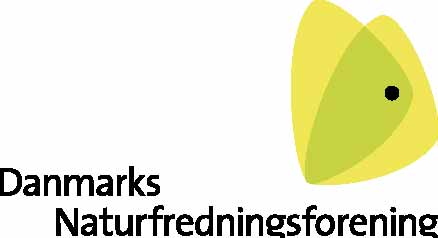 